ПРОГРАММЫ МАГИСТРАТУРЫНаправление
подготовки/
образовательная
программаСрок
обученияСрок
обучения
Программа
собеседо-
ванияАнно-
тацияБуклетНаправление
подготовки/
образовательная
программаочная формазаочная форма
Программа
собеседо-
ванияАнно-
тацияБуклетВступительные экзамены: собеседованиеВступительные экзамены: собеседованиеВступительные экзамены: собеседованиеВступительные экзамены: собеседованиеВступительные экзамены: собеседованиеВступительные экзамены: собеседование01.04.02
Прикладная математика и информатика
Математическая физика и математическое моделирование2 года-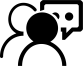 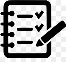 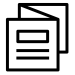 03.04.02 Физика2 года-04.04.02
Химия, физика и механика материалов
Фармацевтическое и радиофармацевтическое материаловедение2 года-06.04.01
Биология
Экспериментальная радиология2 года-06.04.01
Биология
Биомедицинские исследования2 года-09.04.01
Информатика и вычислительная техника
Большие данные и машинное обучение для атомной энергетики 2 года-09.04.02
Информационные системы и технологии
Информационные системы 2 года-12.04.01
Приборостроение
Неразрушающий контроль, техническая диагностика оборудования и компьютерная поддержка оператора АЭС2 года-14.04.01
Ядерная энергетика и теплофизика
Эксплуатация АЭС и установок2 года        -14.04.01
Ядерная энергетика и теплофизика
Ядерные реакторы и энергетические установки-2 года
3 мес14.04.02
Ядерные физика и технологии
Инновационные ядерные технологии2 года-22.04.01
Материаловедение и технологии материалов
Композиты и материалы фотоники2 года-38.04.04 
Государственное и муниципальное управление
Цифровые технологии в государственном и муниципальном управлении-очно-
заочное2 года
3 мес